                                                       Versuchs-Aufbau vom 2023-01-30                             by Reinhard SchlieweSTEUERUNG des VLPA-Harmonizers mit Hilfe des Abgriffs
der getrennten Ketron SD40-Ausgänge über den ammoon-Mixer
“ammoon F4-USB 3 Kanal Digital Mikrofon Line Audio Mixer“
.
(Im StereoBild: LINKS: Bass, Chord | RECHTS: Instrumente)
Aufbau:  MIDI-Keyboard => „Ketron SD40“ => „ammoon Mixer“ AUX-Send =>
„VoiceLife Play Acoustic“ Guit-IN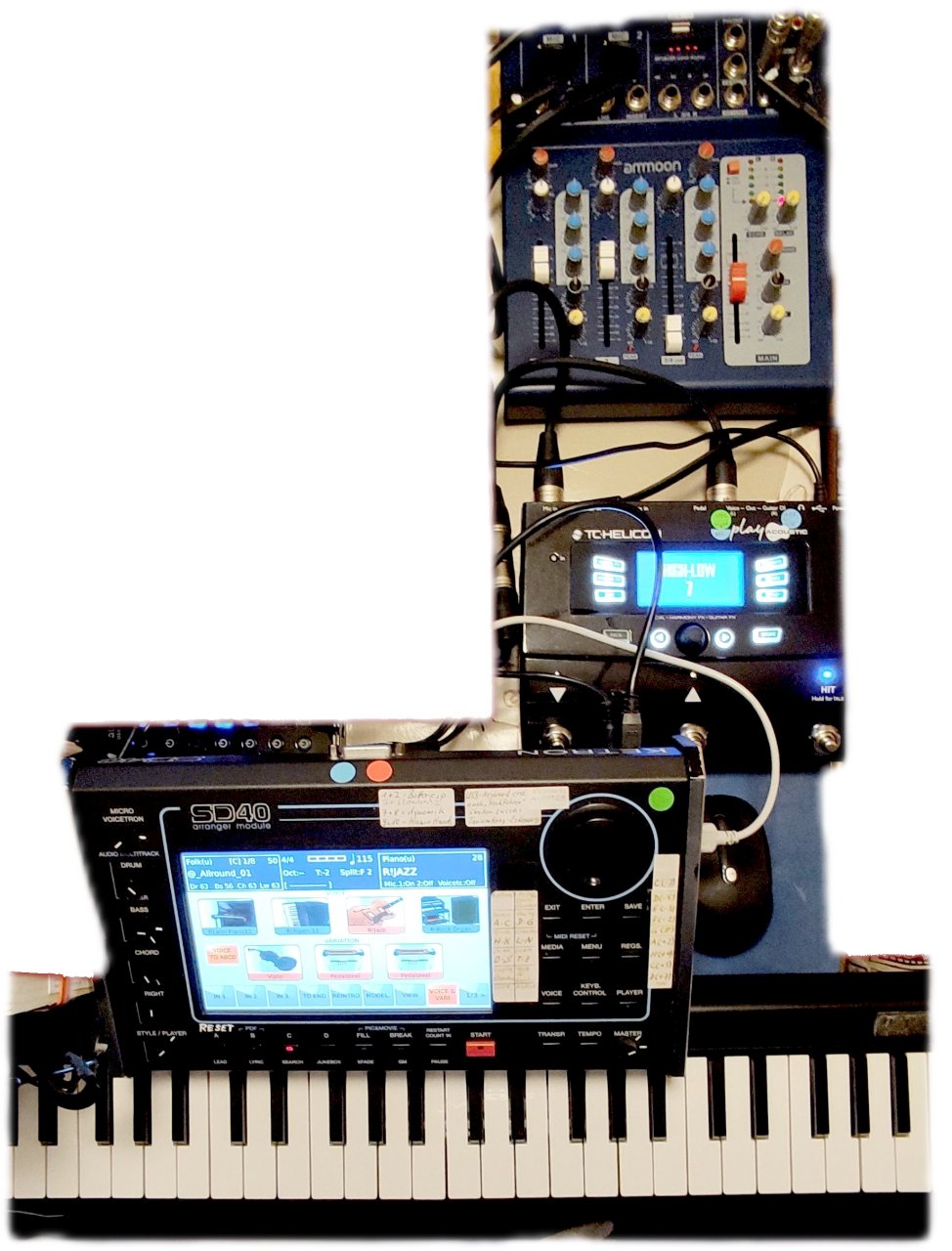                                                                                                                                                                      1 / 2ammoonMixer-Main-OUT (über DI-Box) und VoiceLifePlay Acoustic Voice-Mic-OUT
gehen über 3m Kabel-Peitsche in das grosse Mischpult zur PA.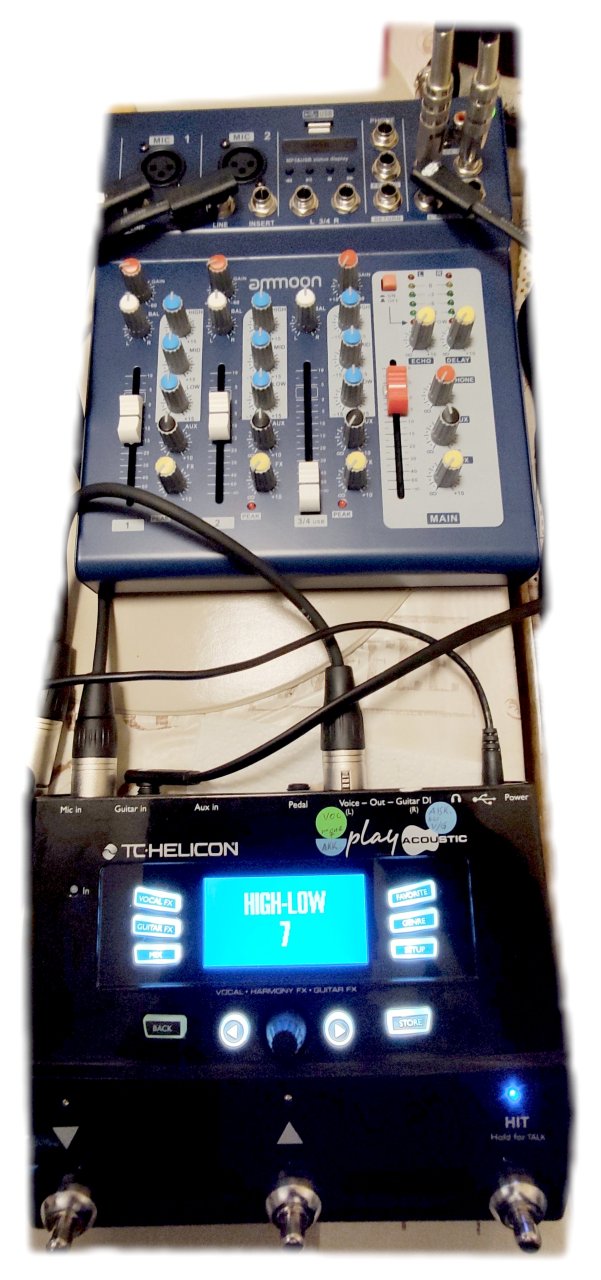 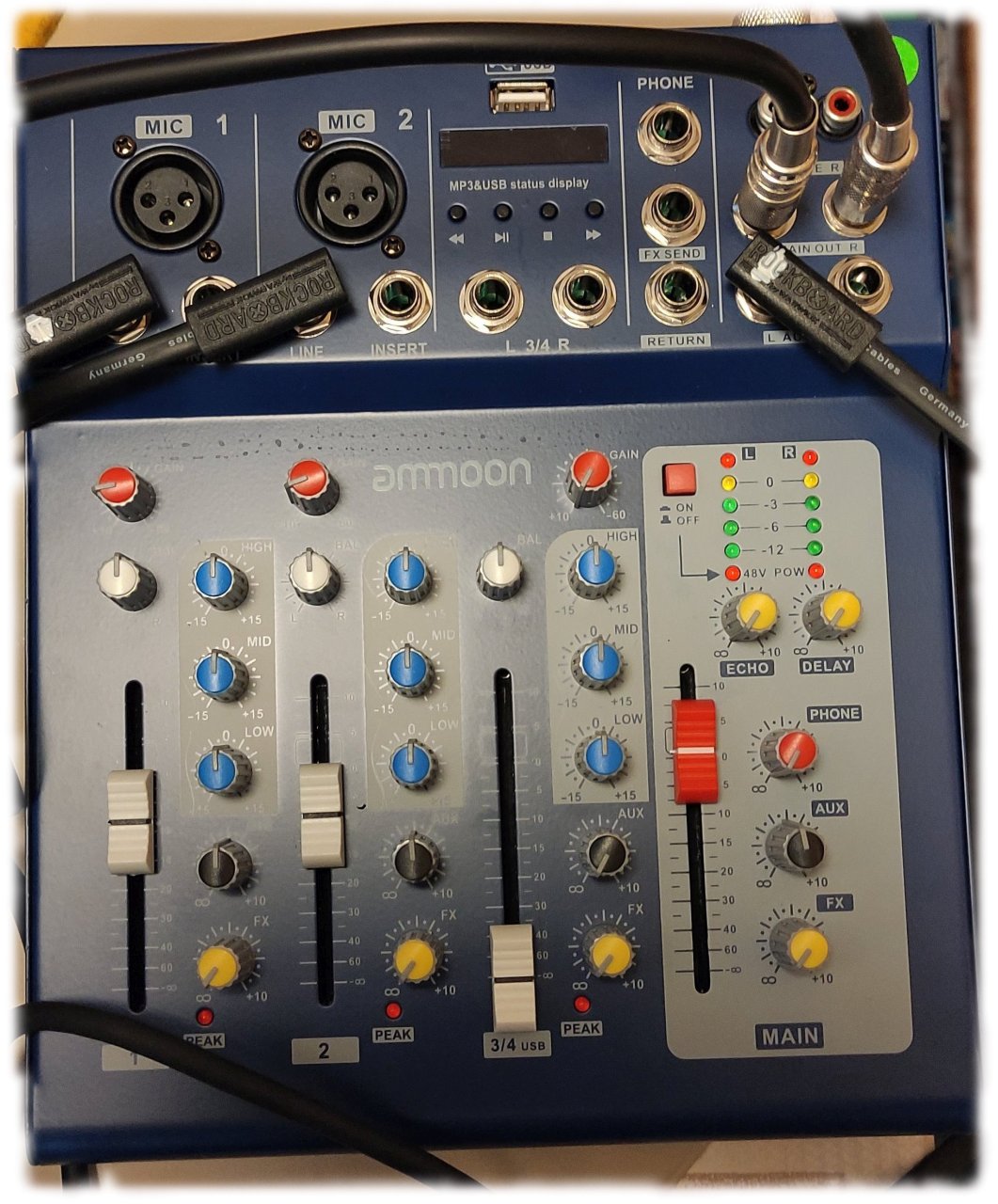                                                                                                                                                                      2 / 2